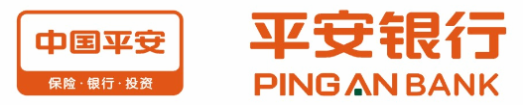 APPLICATION FOR IRREVOCABLE DOCUMENTARY CREDIT不 可 撤 销 跟 单 信 用 证 申 请 书 （2020年版）(PLEASE FILL IN ENGLISH 请用英文填写)                                       Date日期：     To PING AN BANK                                                                 Contact person 联系人：     致  平安银行                                                                                Tel No.电话：     Please issue an irrevocable documentary credit by SWIFT as follows subject to UCP LATEST VERSION：请贵行以SWIFT方式按照下述内容开立不可撤销信用证，本证受UCP最新版约束。申请书编号：平银（    ）开证申字（    ）第（    ）号因业务需要，请贵行按申请书正面英文格式，依照国际商会出版物《跟单信用证统一惯例》最新版开立一份不可撤销跟单信用证。为此，我公司不可撤销地承担有关责任如下：一、申请开立的信用证为非额度内额度内（额度合同名称：      ，额度合同编号：     ）授信。二、申请开立的信用证为即期远期     ，金额为     。三、如本申请书项下授信属于额度项下的，额度合同项下的担保方式同样适用。在贵行开立信用证之前，我公司还将向贵行提供如下担保（在选择项内打“√”）：  由     作为保证人，承担连带保证责任，并与贵行签妥相关担保合同。由     作为抵押人/出质人，以其所有或依法有权处分的     （财产）提供抵押/质押，并与贵行签妥相关担保合同，办妥相应的担保手续。 由我公司向贵行交付相当于信用证金额     ％的保证金作为质押担保。保证金扣款账号为     ，保证金账号为     ，保证金按     利率计息且孳息一并作为保证金质押。保证金划转至保证金账户之日起视同质物交付。质押担保的范围是本申请书及本申请书所隶属的离岸综合授信额度合同（及涉及相关离岸信用证的业务总合同，若有）（连同其修订或更新，前述文件以下共同合称为“主合同”）项下债务人所应承担的债务（包括或有债务）本金，以及相应的利息、费用、复利、罚息、实现债权的费用、保管质物所产生的费用以及主合同被撤销、宣告无效或解除情形下债务人应向贵行偿付的全部债务。本条款不因主合同及本申请书其他条款的无效而无效。办理业务过程中我公司追加保证金的，则我公司特此授权贵行从上述扣款账号或我公司在贵行开立的任意账户中直接扣划相应款项至保证金账户，进入保证金账户的资金均为保证金质押担保项下的质物。保证金质押时，我公司追加、补充保证金和经贵行同意减少保证金的行为视为双方对双方约定的保证金数额的变更，不需另行签订书面协议，保证金数额变化以及是否就此另行签订书面协议不影响保证金（包括依据本款追加或者补充的保证金）的质押担保效力。保证金计息的，本款质押权的效力及于相应利息。我公司承诺：保证金的资金来源合法、合规，为我司自主支配。如保证金定存到期日早于单笔融资到期，保证金须继续保持质押状态，直至该笔融资结清为止。四、本申请书项下信用证垫款的罚息按照     计收。五、我公司保证按时向贵行支付该信用证项下的货款、手续费、利息及一切费用等。六、我公司保证在相符交单的情况下对外付款/承兑/承诺付款，并在收到贵行来单通知书上规定的时间内，书面通知贵行是否同意付款/承兑/承诺付款，逾期不通知视为同意付款/承兑/承诺付款；贵行确定为相符交单且我公司在收到贵行来单通知书上规定的时间内未提出异议，即视为相符交单。如我公司认为不符交单，我公司保证在收到贵行来单通知书上规定的时间内，书面通知贵行拒付并注明拒付理由，或同意付款/承兑/承诺付款。我公司认为交单不符并拒付，但贵行按照国际惯例确定为相符交单的，即视为相符交单，贵行有权办理对外付款/承兑/承诺付款，并自我公司账户下扣款。无论如何，在视为相符交单的情形或我公司业已通知贵行同意付款/承兑/承诺付款之时起，我公司即无条件负有到期偿付贵行之责，无权宣称因不符交单拒付。七、远证即付条款远证即付。请贵行根据我公司的申请对外开立远期信用证，并指定代理行作为议付行/保兑行/延期付款行.该银行可以凭收到的贵行的承兑（付款确认）电文为受益人办理即期付款，并由我公司承担相应利息和费用等的业务。远证即付项下受益人银行/受益人越过指定的代理行直接将单据寄至贵行,或贵行指定的代理行未能按照约定办理即期付款，如受益人要求即期付款,我公司将向贵行提出立即付款请求，并以自有资金或通过在贵行办理融资对外支付，融资利率根据贵行的标准确定。远证即付项下贵行指定代理行可根据该信用证条款对受益人即期付款。我司同意承担上述操作增加的成本（包括但不限于利息和费用）,贵行有权直接从我公司账户上扣收,不足部分向我公司追索。远证即付项下因贵行指定代理行即期付款延迟或因上述条款引致贵行作为开证行安排付款期限超出惯例规定，导致受益人追索迟付利息，我公司愿承担并按贵行指示支付相关迟付利息。八、我公司预留贵行之财务印鉴与公司之公章具有同等效力，贵行可凭其中之一开立信用证及受理与该信用证有关的一切业务。九、本申请书受已与贵行签署的《离岸综合授信额度合同》（合同编号：             号）及《离岸贸易融资业务总合同》（合同编号：             号）的调整和约束。十、本申请书一式     份，贵行执     份，我公司及     、     、     各执一份，每份均具有同等法律效力。Credit Number信用证号码Credit Number信用证号码Expiry Date and Place有效期限与地点：     Expiry Date and Place有效期限与地点：     Applicant(name and address) 申请人（名称和地址）：Applicant(name and address) 申请人（名称和地址）：Beneficiary(name and address) 受益人（名称和地址）：Tel电话:       Fax传真:     Beneficiary(name and address) 受益人（名称和地址）：Tel电话:       Fax传真:     Advising bank (for your reference only) 通知行（仅供贵行参考）：     Advising bank (for your reference only) 通知行（仅供贵行参考）：     Amount in figures 小写金额：     Amount in words 大写金额：    Amount in figures 小写金额：     Amount in words 大写金额：    Partial shipments分批装运allowed     not allowed 准许        不准许Transshipment转运allowed    not allowed   准许         不准许Available by信用证类型：Negotiation 议付 Acceptance承兑Payment即期付款DEF Payment 延期付款Draft term信用证期限：At sight 即期 (     ) days Aftersight        Date远期For (     ) % invoice value发票金额百分比Place of taking charge / Dispatch from…/ Place of receipt收货地/发运自     Port of loading / Airport of departure装运港/出发机场Available with指定银行 Any bank 任何银行  Issuing bank开证行          其他银行Draft 汇票Yes 需要  No不需要Port of discharge/Airport of destination卸货港/到达机场Place of final destination / for transportation to… / Place of delivery最终目的地/交货地Latest shipment date最迟装运期     Latest shipment date最迟装运期     Documents required (please marked with “X”) 需附单据 （请在选项前划“X”）:Signed commercial invoice in （     ）copies  indicating L/C No. and contract No. (      ) 商业发票Full  (     )set of Clean “On Board” Ocean Bills of Lading made out to order and endorsed in blank order of the issuing bank the applicant  (      )marked ”freight prepaid” / ”freight to collect” and notify applicant  (      )海运提单Air waybill consigned to  applicant issuing bank  (     ) notifying  applicant  (     ) showing freight prepaid/to collect 空运单.Insurance policy(ies) or Certificate(s) in assignable form and blank endorsed for 110% of invoice value showing claims payable in China at（     ）in the same currency of this L/C and covering all risks war risks S.R.C.C. ICC(A) ICC (B) ICC (C) ICC war clauses ICC strike clauses ICC(air) （     ）保险单Packing list/Weight memo in (     ) copies showing quantity gross and net weight for each package.装箱单.Certificate of quality in (     ) copies issued by (     )品质证Certificate of Origin in (     ) copies issued by(     )产地证。Cargo Receipt in one original issued and signed by applicant whose signature(s) must be in conformity with our records certifying thatgoods have been received in good order and conditions showings this L/C No., quantity and value of goods received and actual delivery date.货物收据Beneficiary’s shipping advice faxed to applicant, accompanied by the fax activity report, within （     ）days after shipment advising name of vessel（     ） ,date ,commodity ,quantity ,weight and value of the shipment. 装运通知 Details are as per attachment.详见附页。Documents required (please marked with “X”) 需附单据 （请在选项前划“X”）:Signed commercial invoice in （     ）copies  indicating L/C No. and contract No. (      ) 商业发票Full  (     )set of Clean “On Board” Ocean Bills of Lading made out to order and endorsed in blank order of the issuing bank the applicant  (      )marked ”freight prepaid” / ”freight to collect” and notify applicant  (      )海运提单Air waybill consigned to  applicant issuing bank  (     ) notifying  applicant  (     ) showing freight prepaid/to collect 空运单.Insurance policy(ies) or Certificate(s) in assignable form and blank endorsed for 110% of invoice value showing claims payable in China at（     ）in the same currency of this L/C and covering all risks war risks S.R.C.C. ICC(A) ICC (B) ICC (C) ICC war clauses ICC strike clauses ICC(air) （     ）保险单Packing list/Weight memo in (     ) copies showing quantity gross and net weight for each package.装箱单.Certificate of quality in (     ) copies issued by (     )品质证Certificate of Origin in (     ) copies issued by(     )产地证。Cargo Receipt in one original issued and signed by applicant whose signature(s) must be in conformity with our records certifying thatgoods have been received in good order and conditions showings this L/C No., quantity and value of goods received and actual delivery date.货物收据Beneficiary’s shipping advice faxed to applicant, accompanied by the fax activity report, within （     ）days after shipment advising name of vessel（     ） ,date ,commodity ,quantity ,weight and value of the shipment. 装运通知 Details are as per attachment.详见附页。Documents required (please marked with “X”) 需附单据 （请在选项前划“X”）:Signed commercial invoice in （     ）copies  indicating L/C No. and contract No. (      ) 商业发票Full  (     )set of Clean “On Board” Ocean Bills of Lading made out to order and endorsed in blank order of the issuing bank the applicant  (      )marked ”freight prepaid” / ”freight to collect” and notify applicant  (      )海运提单Air waybill consigned to  applicant issuing bank  (     ) notifying  applicant  (     ) showing freight prepaid/to collect 空运单.Insurance policy(ies) or Certificate(s) in assignable form and blank endorsed for 110% of invoice value showing claims payable in China at（     ）in the same currency of this L/C and covering all risks war risks S.R.C.C. ICC(A) ICC (B) ICC (C) ICC war clauses ICC strike clauses ICC(air) （     ）保险单Packing list/Weight memo in (     ) copies showing quantity gross and net weight for each package.装箱单.Certificate of quality in (     ) copies issued by (     )品质证Certificate of Origin in (     ) copies issued by(     )产地证。Cargo Receipt in one original issued and signed by applicant whose signature(s) must be in conformity with our records certifying thatgoods have been received in good order and conditions showings this L/C No., quantity and value of goods received and actual delivery date.货物收据Beneficiary’s shipping advice faxed to applicant, accompanied by the fax activity report, within （     ）days after shipment advising name of vessel（     ） ,date ,commodity ,quantity ,weight and value of the shipment. 装运通知 Details are as per attachment.详见附页。Documents required (please marked with “X”) 需附单据 （请在选项前划“X”）:Signed commercial invoice in （     ）copies  indicating L/C No. and contract No. (      ) 商业发票Full  (     )set of Clean “On Board” Ocean Bills of Lading made out to order and endorsed in blank order of the issuing bank the applicant  (      )marked ”freight prepaid” / ”freight to collect” and notify applicant  (      )海运提单Air waybill consigned to  applicant issuing bank  (     ) notifying  applicant  (     ) showing freight prepaid/to collect 空运单.Insurance policy(ies) or Certificate(s) in assignable form and blank endorsed for 110% of invoice value showing claims payable in China at（     ）in the same currency of this L/C and covering all risks war risks S.R.C.C. ICC(A) ICC (B) ICC (C) ICC war clauses ICC strike clauses ICC(air) （     ）保险单Packing list/Weight memo in (     ) copies showing quantity gross and net weight for each package.装箱单.Certificate of quality in (     ) copies issued by (     )品质证Certificate of Origin in (     ) copies issued by(     )产地证。Cargo Receipt in one original issued and signed by applicant whose signature(s) must be in conformity with our records certifying thatgoods have been received in good order and conditions showings this L/C No., quantity and value of goods received and actual delivery date.货物收据Beneficiary’s shipping advice faxed to applicant, accompanied by the fax activity report, within （     ）days after shipment advising name of vessel（     ） ,date ,commodity ,quantity ,weight and value of the shipment. 装运通知 Details are as per attachment.详见附页。Other Terms and Conditions:(These shall prevail over all printed terms in case of any apparent conflict)其他条款：（下列条款遇有与上述内容有明显出入时，以下列条款为准）All documents must be presented within        days after shipment but within the validity of this L/C.All banking charges outside the issuing bank including payment charges, handling charges and cable charges are for the account of the beneficiary。 (     ) % more or less in both quantity and amount is acceptable.Other Terms and Conditions:(These shall prevail over all printed terms in case of any apparent conflict)其他条款：（下列条款遇有与上述内容有明显出入时，以下列条款为准）All documents must be presented within        days after shipment but within the validity of this L/C.All banking charges outside the issuing bank including payment charges, handling charges and cable charges are for the account of the beneficiary。 (     ) % more or less in both quantity and amount is acceptable.Other Terms and Conditions:(These shall prevail over all printed terms in case of any apparent conflict)其他条款：（下列条款遇有与上述内容有明显出入时，以下列条款为准）All documents must be presented within        days after shipment but within the validity of this L/C.All banking charges outside the issuing bank including payment charges, handling charges and cable charges are for the account of the beneficiary。 (     ) % more or less in both quantity and amount is acceptable.Other Terms and Conditions:(These shall prevail over all printed terms in case of any apparent conflict)其他条款：（下列条款遇有与上述内容有明显出入时，以下列条款为准）All documents must be presented within        days after shipment but within the validity of this L/C.All banking charges outside the issuing bank including payment charges, handling charges and cable charges are for the account of the beneficiary。 (     ) % more or less in both quantity and amount is acceptable.Evidencing shipment of证明装运 (同时请务必填写货物中文名称：       )Incoterms 价格术语FOB      CIF       CFR       CIP        FCA       Local delivery in(     ) Other:     Evidencing shipment of证明装运 (同时请务必填写货物中文名称：       )Incoterms 价格术语FOB      CIF       CFR       CIP        FCA       Local delivery in(     ) Other:     Evidencing shipment of证明装运 (同时请务必填写货物中文名称：       )Incoterms 价格术语FOB      CIF       CFR       CIP        FCA       Local delivery in(     ) Other:     Evidencing shipment of证明装运 (同时请务必填写货物中文名称：       )Incoterms 价格术语FOB      CIF       CFR       CIP        FCA       Local delivery in(     ) Other:     贵行费用请记我司账：      。贵行费用请记我司账：      。贵行费用请记我司账：      。贵行费用请记我司账：      。申请人盖章：□以单换证   □以证换证   □远证即付法定代表人或委托代理人签署：        年    月    日银行审核意见： 单位盖章：    负责人或授权代理人签署：        年    月    日